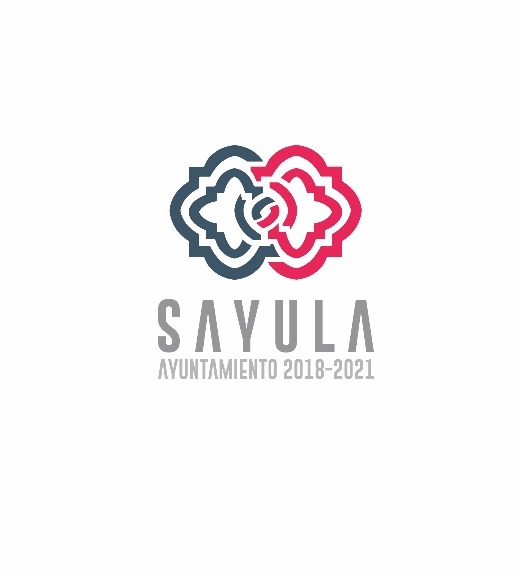 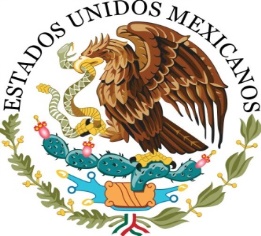 INVENTARIO PARQUE VEHICULARUNIDADES EN SERVICIO PRESIDENCIADIF MUNICIPALOFICIALÍA MAYOR ADMINISTRATIVAOFICIALÍA MAYOR DE PADRÓN Y LICENCIASSEGURIDAD PÚBLICAPROTECCIÓN CIVIL Y BOMBEROSVIALIDADOBRAS PÚBLICASSERVICIOS GENERALESPARQUES Y JARDINESECOLOGÍADELEGACIÓN DE USMAJACDESARROLLO HUMANOAGUA POTABLE Y ALCANTARILLADOALUMBRADO PÚBLICORASTROMOTOCICLETASAGUA POTABLE Y ALCANTARILLADO TRÁNSITO Y VIALIDAD DIRECCIÓN DE PATRIMONIO MUNICIPALDRLP –  DICIEMBRE/2019No.MARCASUBMARCAMODELOPLACASSERVICIONo. DE SERIEDOCUMENTOPROPIEDAD1NISSANURVAN PASAJEROS GX LARGA2012JJM-14-47VARIOS DEPAR- TAMENTOSJN1AE56S5CX015801CONTRATO ORIGINALCOMODATO2TOYOTA HILUX SR PICK UP DOB CAB2017JV-000-39 VARIOS DEPAR- TAMENTOSMR0EX8DD0H0248145CFU000010917ORIGINALPROPIO3CHEVROLETBEAT 2019JRH-67-80VIAJESMA6CA5CD0KT066846COPIA FACTURAAUTVPV 598PROPIO4CHEVROLETBEAT 2019JRH-67-81VIAJESMA6CA5CD7KT060039COPIA FACTURAAUTVPV 597PROPIONo.MARCASUBMARCAMODELOPLACASSERVICIONo. DE SERIEDOCUMENTOPROPIEDAD1TOYOTA YARIS R XLE SEDAN2016JNC-50-62DIF MUNICIPAL3MYDLAYV9GY141844CFU000010343ORIGINALPROPIO2TOYOTA HILUX PICK UP CHASIS CABINA2017JV-17-003CAJA ESPECIAL DIF MUNICIPALMROEX8CB4H1396339CFU000011627ORIGINALPROPIONo.MARCASUBMARCAMODELOPLACASSERVICIONo. DE SERIEDOCUMENTOPROPIEDAD1SERV. INTEG. AUTO FORDRANGER CREW CAB XL2012JS-06-063DEPARTAMENTO8AFER5AD8C6485279SIN INFORMACIONCOMODATONo.MARCASUBMARCAMODELOPLACASSERVICIONo. DE SERIEDOCUMENTOPROPIEDAD1NISSANTSURU SEDAN GSII2008JGN-63-08INSPECTORES3N1EB31SX8K36688120959COPIAPROPIO2NISSANSENTRA GST1999JLS-15-69INSPECTORES3N1DB41S6XK050233CONTRATOCOPIACOMODATO3FCA MEXICO CHRYSLER B1500 RAM WAGON2002JMV-13-30INSPECTORES2B4HB15X22K1402040012501ORIGINALDONACIÓNNo.MARCASUBMARCAMODELOPLACASSERVICIONo. DE SERIEDOCUMENTOPROPIEDAD1FCA MEXICO DODGE (NAC.)RAM 1500 CREW CAB SLT 4X2 AUT2017JR-91-909PATRULLA  (01)3C6SRADG1HG526034COPIACOMODATOCOMODATO2FCA MEXICO DODGE (NAC.)RAM 2500 CREW CAB SLT 4X4 AUT2016JR-91-633PATRULLA  (03)3C6SRBDT9GG172264COPIACOMODATOCOMODATO3DOGDERAM 1500 SLTC CREW CAB 4X22018JR-92-494PATRULLA  (04)COMODATO4TOYOTA TACOMA TRD SPORT D/C T/A2013JR-90-461PATRULLA  (05)3TMJU4GN4DM141349SIN INFORMACIONCOMODATO5CHEVROLETBEAT HB2019JRH-67-78PATRULLA  (06)MA6CA6CD8KT057057COPIA FACTURAAUTVPV 578PROPIO6CHEVROLETBEAT HB2019JRH-67-79PATRULLA  (07)MA6CA6CD2KT037967COPIA FACTURAAUTVPV 577PROPIO7NISSANFRONTIER2019JW-60-119PATRULLA  (08)COMODATONo.MARCASUBMARCAMODELOPLACASSERVICIONo. DE SERIEDOCUMENTOPROPIEDAD1TOYOTA HILUX PICK UP 2004JL-31-497EMERGENCIA(01)8AJAM0260496518346329ORIGINALPROPIO2CHEVROLET KODIAK1999SIN /PLACASPIPA(03)3GCM7H1C7XM50338801002COPIAPROPIO3SERV. INTEG. AUTO FORDF-150 CAB. REG. XL 2010JR-10-469PATRULLA(04)1FTMF1CW3AKA8928368246ORIGINALPROPIO4NAVISTAR INTERNATIONALCHASIS CABINA 43002014JT-81-461CISTERNA(05)HAMMAAR7EL757234COPIAFACTURAPROPIO5SERV. INTEG. AUTO FORD F-350 XL PLUS2010JR-10-467EMERGENCIA(07)1FDEF3G59AEA6548468225ORIGINALPROPIO6CHEVROLET CARGO VAN 2006JHZ-31-79AMBULANCIA(1330)1GCFG15X161180061COMODATOCOPIACOMODATO7FORDECONOLINE2009JHZ-31-94AMBULANCIA(1743)1FTNE14W79DA208454470COPIACOMODATO8CHRYSLERPROMASTERVAN 25002016JLS-13-99AMBULANCIA(2450)3C6TRVCG8GE134725CONVENIOCOPIACOMODATONo.MARCASUBMARCAMODELOPLACASSERVICIONo. DE SERIEDOCUMENTOPROPIEDAD1CHEVROLETBEAT HB2019JRH-67-77PATRULLA VIALMA6CA6CD0KT065508COPIA FACTURAAUTVPV 579PROPIONo.MARCASUBMARCAMODELOPLACASSERVICIONo. DE SERIEDOCUMENTOPROPIEDAD1TOYOTA HILUX DOB CAB SR2016JV-00-008 DIRECTORMR0EX8DD9G0245971CFU000010223ORIGINALPROPIO2SERV. INTEG. AUT. FORDF-350 XL2008JP-51-800 PIPA CONTENEDOR3FEKF36L88MA133465463ORIGINALPROPIO3TOYOTA HILUX PICK UP2004JL-31-496  CARGA8AJAM0264496520166330ORIGINALPROPIO4GENERAL MOTORSKODIAK2008JP-51-801 CAMION VOLTEO3GBP7H1C08M1051185464ORIGINALPROPIONo.MARCASUBMARCAMODELOPLACASSERVICIONo. DE SERIEDOCUMENTOPROPIEDAD1CHEVROLET KODIAK2008JP-51- 802ASEO PUBLICO3GBP7H1C58M1008195462ORIGINALPROPIO2DAIMLER CHRYSLER FREIGHTLINER2010JR-10-497ASEO PUBLICO3ALACXCS9ADAS35536584ORIGINALPROPIO3GENERAL MOTORS  KODIAK2005JM-05-761ASEO PUBLICO3GBP7H1C15M118746SIN INFORMACIONPROPIO4GENERAL MOTORS  KODIAK1998JN-80-920ASEO PUBLICO3GCM7H1J9WM5017361228ORIGINALPROPIO5FCA MEXICO CHRYSLER DODGE RAM 2500 2005JN-71-053SERVICIO EN GENERAL1D7HU16N55J53170415505ORIGINALPROPIONo.MARCASUBMARCAMODELOPLACASSERVICIONo. DE SERIEDOCUMENTOPROPIEDAD1 FORD  F-2501997SIN PLACASDESECHOS3FTEF25N4VMA39859A5808ORIGINALPROPIONo.MARCASUBMARCAMODELOPLACASSERVICIONo. DE SERIEDOCUMENTOPROPIEDAD1CHEVROLET CHASSIS1999SIN / PLACASCANASTILLA PARA PODA3GCJC54K8XM1049090787ORIGINALPROPIONo.MARCASUBMARCAMODELOPLACASSERVICIONo. DE SERIEDOCUMENTOPROPIEDAD1FCA MEXICO CHRYSLERDODGE RAM 15002009JR-921-42RASTRO DELEGACION3D7H516K69G530359CONTRATOCOPIACOMODATONo.MARCASUBMARCAMODELOPLACASSERVICIONo. DE SERIEDOCUMENTOPROPIEDAD1INTERNACIONAL THOMAS19876-GPA-91TRANSPORTE ESCOLAR (182)1HVLPCFN5HH509408TITULO87221234A202934PROPIO2INTERNACIONAL THOMAS19876-GPA-92TRANSPORTE ESCOLAR (183)1HVLPCFN3HH509407TITULO87221234A202933PROPIO3INTERNATIONAL NAVISTAR20067-GPF-96TRANSPORTE ESCOLAR3HVBZAAN26N3259532175ORIGINALPROPIO4INTERNATIONAL NAVISTAR20175-GPG-16TRANSPORTE ESCOLAR3HBBFAANXHL479041COPIA COMODATOCOMODATO5VOLKSWAGEN CRAFTER CARGO VAN2017JPF-10-68TRANSPORTE ESCOLARWV1LH22EXH6003643COPIA CONTRATOCOMODATONo.MARCASUBMARCAMODELOPLACASSERVICIONo. DE SERIEDOCUMENTOPROPIEDAD1SERV. INTEG. AUT. FORDF-150 XL2010JR-10-470DEPARTAMENTO1FTMF1CWXAKA8924714256ORIGINALPROPIONo.MARCASUBMARCAMODELOPLACASSERVICIONo. DE SERIEDOCUMENTOPROPIEDAD1SERV. INTEG. AUTO FORD   F-350 XL PLUS2010JR-10-466CANASTILLA 1FDEF3G54AEA6548768247ORIGINALPROPIONo.MARCASUBMARCAMODELOPLACASSERVICIONo. DE SERIEDOCUMENTOPROPIEDAD1SERV. INTEG. AUTO FORDF-350 XL PLUS2010JR-10-468RASTRO MUNICIPAL1FDEF3G54AEA6549068236ORIGINALPROPIONo.MARCASUBMARCAMODELOPLACASSERVICIONo. DE SERIEDOCUMENTOPROPIEDAD1HONDACGL125 TOOL2019SIN PLACASDEPARTAMENTO3H1JA4172KD805241CARTA FACTURACOMODATONo.MARCASUBMARCAMODELOPLACASSERVICIONo. DE SERIEDOCUMENTOPROPIEDAD1YAMAHA XTZ 125 E2016MUA9DPATRULLA VIALM01LBPKE1805G0054591MF23866(ORIGINALPROPIO2YAMAHA XTZ 125 E2016MUA1EPATRULLA VIALM02LBPKE1803G0055044MF23864(ORIGINAL)PROPIO3YAMAHA XTZ 125 E2016MUA7DPATRULLA VIALM03LBPKE1801G0053504MF23863(ORIGINALPROPI04YAMAHA XTZ 125 E2016MUA8DPATRULLA VIALM04LBPKE1804G0055067MF23865(ORIGINALPROPIO5HONDA XR 150 LEK2018SZS4TPATRULLA VIALM053H1KD4176JD304685P14-608INVENTARIOPROPIO6HONDA XR 150 LEK2018SZS5TPATRULLA VIALM063H1KD4174JD304927P14-636INVENTARIOPROPIO